הרצאה מרתקת על שינה וחלימהרמת גן  | 29.12, 19:30, יום ג', במועדון המרכז להתפתחות אישית, שדרות הילד 8 ר"ג.כפר סבא |  24.12.09, 19:30, יום ה', בית תרבות ע"ש רייזל, רח' גאולה 12 כפ"ס.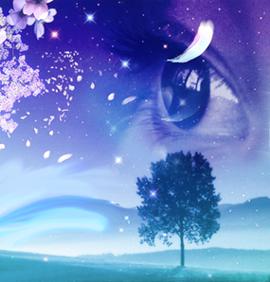 כשליש מחיינו אנו ישנים, בהרצאה זו נעסוק בעולם המסתורי של השינה והחלומות.החלום - אחת התופעות המרתקות בחיינו משכה את תשומת ליבם של תרבויות וחוקרים רבים.במפגש זה נעסוק בהיסטוריה של הבנת החלום: תפיסת החלום בתרבויות קדומות ונוכחיות (יוון הקדומה, מצרים העתיקה, הבודהיזם, והאבורוג'ינים), סוגים שונים של תודעה ושל חלומות.                  מרצה: ד"ר יוסי באומהאקר,  נוירו פיזיולוג, מומחה בתחום החלומות ובתחום החלום הצלול, מחבר הספר "ספר התודעות המשולבותלהרשמה: 03-6939393                                                   מחיר: VIP -  25 ₪, חבר - 35  ₪